 		                Dells Waterpark Classic– January 13- 15, 2017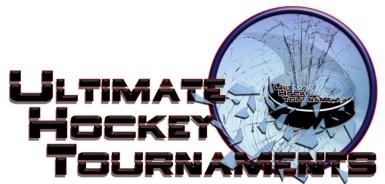                                                                   Peewee A		        Tournament FormatFour teams, with each team playing three preliminary round games.  At the conclusion of preliminary round,                          1st plays 2nd for Championship. 3rd plays 4th for the consolation.Standings		Game Results	TeamPoints Gm1Points Gm2Points Gm3Total PointsTiebreakers Littleton Hockey, CO2024 Meramec Sharks, MO0000 Evanston Wildkits IL0202 Fremont Flyers, NE2226Fri  6:00  6:00PmPmDells Poppy RinkDells Poppy RinkLittletonLittleton5vs.vs.MeramecMeramecMeramecMeramecMeramec0Fri  8:30  8:30PmPmDells Poppy RinkDells Poppy RinkFlyersFlyers4vs.vs.WildkitsWildkitsWildkitsWildkitsWildkits0Sat 10:30 10:30AmAmReedsburg ArenaReedsburg ArenaFlyersFlyers2vs.vs.LittletonLittletonLittletonLittletonLittleton1Sat11:4511:45AmAmReedsburg ArenaReedsburg ArenaMeramecMeramec2vs.vs.WildkitsWildkitsWildkitsWildkitsWildkits4Sat  5:50  5:50PmPmReedsburg ArenaReedsburg ArenaLittletonLittleton6vs.vs.EvanstonEvanstonEvanstonEvanstonEvanston5Sat  7:00  7:00PmPmReedsburg ArenaReedsburg ArenaMeramecMeramec0vs.vs.FlyersFlyersFlyersFlyersFlyers4HOMEHOMEHOMEAWAYAWAYAWAYSundaySunday   9:20   9:20AmAmReedsburg Arena3rd  EvanstonEvanstonEvanston4th 4th  Meramec   1-0                                   Consolation Meramec   1-0                                   Consolation Meramec   1-0                                   Consolation Meramec   1-0                                   ConsolationSundaySunday  1:20  1:20PmPmDells Poppy Rink1stFremontFremontFremont2nd        Littleton                                       Championship      Littleton                                       Championship      Littleton                                       Championship      Littleton                                       Championship      Littleton                                       Championship